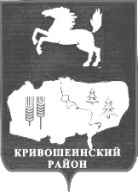 АДМИНИСТРАЦИЯ                                                                                              (ИСПОЛНИТЕЛЬНО-РАСПОРЯДИТЕЛЬНЫЙ ОРГАН  МУНИЦИПАЛЬНОГО ОБРАЗОВАНИЯ) –  АДМИНИСТРАЦИЯ КРИВОШЕИНСКОГО РАЙОНАул. Ленина, 26 с.Кривошеино, Томская область, 636300,  телефон: 2-14-90,  факс: 2-15-05                                                                                                                                                                                        Е-mail: kshadm@tomsk.gov.ru,  http://kradm.tomsk.ru , ОКПО 02377915, ИНН 7009001530 КПП 7009000121.08.2019г.										        ИКМ-7Информацияо результатах проверки целевого и эффективного расходования бюджетных средств, выделенных на реализацию государственной программы «Развитие молодежной политики, физической культуры и спорта в Томской области», подпрограммы «Расширение сети спортивных сооружений», основное мероприятие «Укрепление материально-технической базы физической культуры и спорта муниципальных образований, принимающих областные сельские спортивные игры» (Капитальный ремонт стадиона «Кедр» в с.Кривошеино Томской области)На основании Постановления Администрации Кривошеинского района от 11.02.2016 № 37 «Об утверждении Порядка осуществления внутреннего муниципального финансового контроля в муниципальном образовании Кривошеинский район», Распоряжения Администрации Кривошеинского района от 24.12.2018 № 434-р «Об утверждении плана внутреннего финансового контроля для муниципальных нужд Кривошеинского района на 2019 год», Распоряжения Администрации Кривошеинского района от 12.08.2019 № 241-р «О проведении плановой проверки целевого и эффективного расходования бюджетных средств, выделенных на реализацию государственной программы «Развитие молодежной политики, физической культуры и спорта в Томской области», подпрограммы «Расширение сети спортивных сооружений», основное мероприятие «Укрепление материально-технической базы физической культуры и спорта муниципальных образований, принимающих областные сельские спортивные игры» (Капитальный ремонт стадиона «Кедр» в с.Кривошеино Томской области)» проведено плановое контрольное мероприятие в Администрации Кривошеинского района по проверки целевого и эффективного расходования бюджетных средств, выделенных на реализацию государственной программы «Развитие молодежной политики, физической культуры и спорта в Томской области», подпрограммы «Расширение сети спортивных сооружений», основное мероприятие «Укрепление материально-технической базы физической культуры и спорта муниципальных образований, принимающих областные сельские спортивные игры» (Капитальный ремонт стадиона «Кедр» в с.Кривошеино Томской области).Контрольные мероприятия проводилось с 13.08.2019 г. по 21.08.2019г.Субъект проверки: Исполнительно-распорядительный орган муниципального образования – Администрация Кривошеинского района (Администрация Кривошеинского района).Выводы по результатам проверки:Администрацией Кривошеинского района  на 81,17% выполнена муниципальная программа (выполнен капитальный ремонт стадиона «Кедр» в с.Кривошеино Томской области).Поставленные на 2018 год муниципальной программой задачи – создание условий для развития физической культуры и спорта в муниципальном образовании Кривошеинский район, решены: на 81,17%.Нецелевого использования средств местного бюджета не установлено.